Retake Learning Plan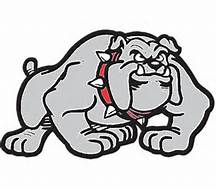 Directions:  Please complete all sections below in order to retake an approved summative assessment.  Please feel free to expand your answer beyond the space provided.Student Name:  ___________________Course:  ______________   Date:  ______Name of Assessment you wish to retake:  ________________________________Original Grade:  _______________ReflectionHow did you prepare for the original assessment?What specific  areas/topics  from the assessment need improvement?Action PlanWhat will you do differently to prepare for the retake of the assessment?Parent/Guardian Support Plan (to be filled in by parent/guardian)Please explain specifically what you will do to support your child and his/her Action Plan.Parent/Guardian Signature:  ___________________________ Date: ___________Student Signature :   ________________________________     Date:  __________Scheduled Retake Date  :  ____________Teacher comments/suggestions: